The following table summarizes the percent of each group who said they “Always” or “Sometimes” use cell phones while driving:Can you use a pie chart to display this data?  If yes, the do it.  If no, then explain.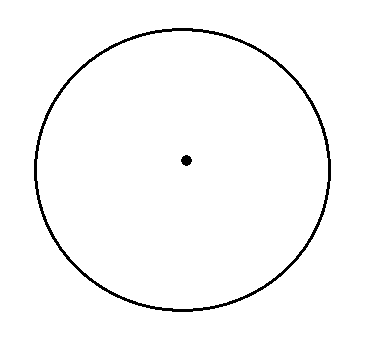 Make a bar graph of the data.States sell many lottery tickets.  The following table shows where the money comes from.  Make a bar graph and a pie graph displaying the data.In the  Statistical Abstract of the United States, we find these data on the marital status of adult American women as of 2007:How many women were not married in 2007?Can you create a pie chart from the data?  If so, make a pie chart for the data.Make a bar graph to show the distribution of marital status.For Question #1, what is the sum of the counts for the four marital status categories?  Why is this sum not equal to the total given in the table?A survey of college freshmen asked what field they planned to study.  The results:  25.2% arts and humanities, 19.3% business, 7.1% education, 16.6% engineering and science, 7.8% professional, and 15.3% social science.What percent plan to study fields other than those listed?Make a graph comparing the percents of college freshmen planning to study various fields.Is it true that girls perform better than boys in the study of languages and 
so-called soft sciences?  Here are several AP subjects and the percent of exams taken by female candidates in 2007:Why can we NOT use a pie chart to display this data?Make a bar graph of the data (order the bars smallest to largest) Do these data answer the question about whether girls perform better in these subject areas?Generation YGeneration XBaby BoomersMatures86%79%76%48%GameSales (millions of $$)Instant Games29,736Three-digit games5,586Four-digit games3,499Lotto10,014Other3,579Total52,414Marital StatusCount (thousands)Never Married25,262Married65,128Widowed11,208Divorced13,210Total114,807English Language/Comp63%French Language70%Spanish Language64%Psychology65%